GUÍA  N°12 DE AUTOAPRENDIZAJE, III° MEDIOS:UNIDAD 2: Justicia y Derechos humanos. OA 5: Promover el reconocimiento, defensa y exigibilidad de los derechos humanos en la vida cotidiana.TÍTULO DE LA CLASE 12: DERECHOS DE LOS PUEBLOS INDÍGENAS Y MIGRANTES.Objetivo: Promover la inclusión de los pueblos indígenas, la diversidad cultural y la integración de los migrantes.Instrucciones:Observa el video de la Clase 12, disponible en https://www.youtube.com/watch?v=QtOHfCd6wFQ&feature=youtu.beLee cuidadosamente las preguntas y completa cada ítem exclusivamente con el contenido del video de la clase y  la información comprendida en la Guía.Cualquier duda o comentario, escribe al correo maria.arenas@colegiosantamariademaipu.clRetomando conceptos claves: A partir del video de la clase 12, y  la siguiente imagen, responde:IMÁGENES: DIVERSIDAD CULTURAL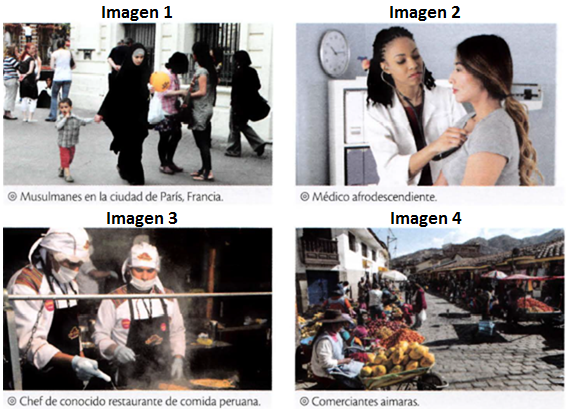 ¿A qué se refiere el concepto de “diversidad cultural”?____________________________________________________________________________________________________________________________________________________________________________________________________________________________________________________________________¿Qué imagen(es) muestra a los pueblos originarios?_________________________________________________________________¿Qué imagen(es) muestra a la población migrante?_________________________________________________________________4.	¿Las personas de las imágenes son todas iguales? ¿En qué se diferencian y en qué se parecen? Diferencias:__________________________________________________________________________________________________________________________________________________________________________________________________________________________________________________________Similitudes:_________________________________________________________________________________________________________________________________________________________________________________________________________________________________________________________ANÁLISIS  DE DERECHOS HUMANOS: Observa la imagen y responde..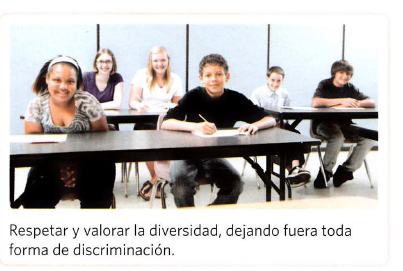 Pensando en el colegio  ¿Cómo podemos promover, respetar la diversidad cultural, dejando fuera toda forma de discriminación en la sala de clases? Escribe tres propuestas.Primera propuesta: ________________________________________________________________________________________________________________________Segunda propuesta: ________________________________________________________________________________________________________________________Tercera propuesta: ____________________________________________________________________________________________________________________________III. SELECCIÓN ÚNICA: Lee las preguntas y marca la opción que te parezca correcta. La dignidad de la persona, la libertad, la igualdad, el respeto de los derechos y la soberanía popular, son aspectos conocidos como: Derechos humanosPensamientos modernosDeberes y obligaciones del EstadoLos derechos humanos de las personas, se encuentran establecidos y resguardados en:Las leyes de la Republica del EstadoLa Constitución política de cada paísLa conciencia de los ciudadanos de la nación Todos los seres humanos tenemos derecho a la libertad, que es la facultad de actuar según nuestra voluntad, respetando la ley. No obstante, nuestra libertad se verá limitada cuando: Estamos privados de libertad Los otros ciudadanos no cumplen con lo acordadoPonemos en riesgo el bien común y los derechos de los demás ciudadanosPara más información:Nueva ley de Migración, disponible en: https://www.gob.cl/nuevaleydemigracion/Derechos humanos de los pueblos originarios, disponible en: https://observatorio.cl/wp-content/uploads/2018/05/derechos-de-los-pueblos-indigenas-oc-fhb.pdfLa persona y los Derechos humanos, Biblioteca de Congreso Nacional, disponible en: https://www.bcn.cl/formacioncivica/detalle_guia?h=10221.3/45660